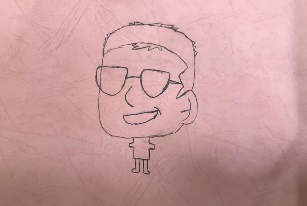 ◇小組合作評量表  「小朋友，請想一想，以下這些場地都文府國小都有嗎?如果有的話，適合從事哪種運動呢?請同學寫下來，寫出一項得10分!」◇給家長的話: 孩子們進到文府國小後，與校園相處的時間，算一算真的很長。充滿活力的孩子，在校園裡蹦蹦跳跳一整天後，常常會說不清、講不明今天在哪裡，玩了哪一種活動。這張學習單，請孩子靜下心來，仔細思考後填答完成喔。                                  家長簽名________      文府校園動場地 適合從事的運動項目適合從事的運動項目適合從事的運動項目適合從事的運動項目例:教室走廊跳格子、搖呼拉圈跳格子、搖呼拉圈跳格子、搖呼拉圈跳格子、搖呼拉圈總得分總得分總得分